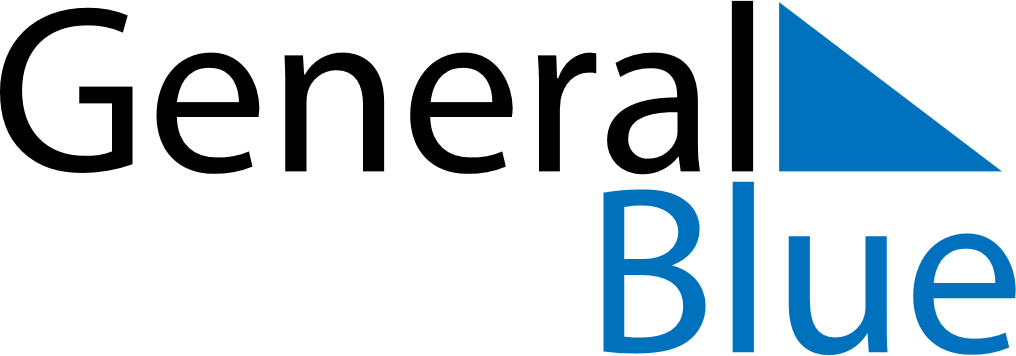 June 2022June 2022June 2022Isle of ManIsle of ManSundayMondayTuesdayWednesdayThursdayFridaySaturday1234Spring bank holidayQueen’s Platinum Jubilee567891011Tourist Trophy, Senior Race Day1213141516171819202122232425Father’s Day2627282930